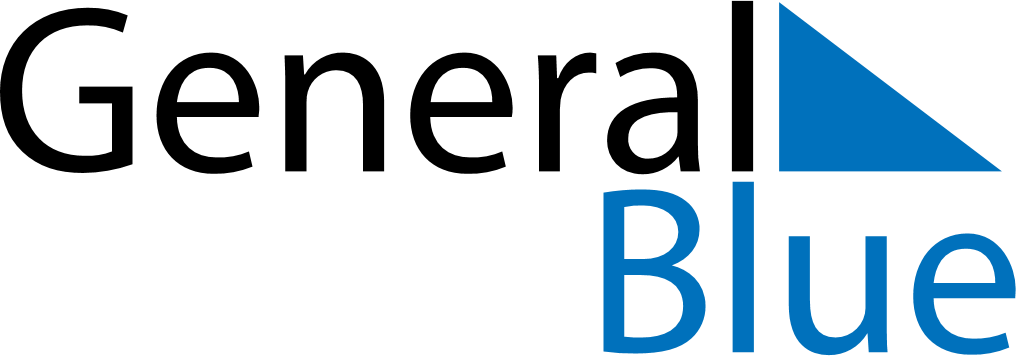 December 2025December 2025December 2025MadagascarMadagascarMONTUEWEDTHUFRISATSUN12345678910111213141516171819202122232425262728Christmas Day293031